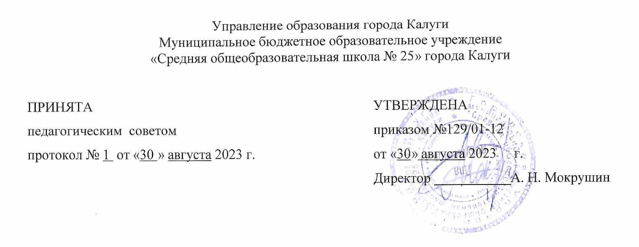 Дополнительная общеобразовательная общеразвивающаяпрограмма социально-педагогической направленности«Юный следователь»Возраст обучающихся: 14-15 летСрок реализации: 1 годУровень сложности: стартовыйАвтор-составитель: Козлова Людмила Михайловна, учитель историиг. Калуга, 2023ПАСПОРТ ПРОГРАММЫОглавлениеПАСПОРТ ПРОГРАММЫ	2РАЗДЕЛ 1. «КОМПЛЕКС ОСНОВНЫХ ХАРАКТЕРИСТИК ПРОГРАММЫ»	41.1 Пояснительная записка	41.2. Цель и задачи программы	71.3. Содержание программы	91.4 Планируемые результаты	9РАЗДЕЛ 2. «КОМПЛЕКС ОРГАНИЗАЦИОННО-ПЕДАГОГИЧЕСКИХ УСЛОВИЙ»	112.1 Календарный учебный график	112.2 Условия реализации программы	132.3 Формы аттестации (контроля)	142.4 Оценочные материалы	15Список литературы	16Комплекс основных характеристик дополнительной общеразвивающей программыПояснительная запискаДополнительная общеобразовательная общеразвивающая программа«Юный следователь» (далее – Программа) социально-педагогической направленности предназначена для популяризации профессии следователя и ранней профориентации обучающихся. Уровень программы – ознакомительный.Программа направлена на формирование у школьников интереса к изучению работы следователя и следователя-криминалиста, юриспруденции в целом и к предметам правового цикла, на повышение уровня общей правовой грамотности и правовой культуры подрастающего поколения, а также на развитие у учащихся творческого отношения к любому виду деятельности.В ходе реализации Программы для проведения занятий могут быть привлечены действующие сотрудники Следственного комитета, ветераны следствия, профессорско-преподавательский состав и обучающиеся образовательных организаций Следственного комитета.Программа позволяет организовать обучение по индивидуальному учебному плану. В рамках Программы допускается работа по индивидуальным образовательным маршрутам с одаренными детьми и детьми с ограниченными возможностями здоровья.Для обучающихся с ограниченными возможностями здоровья, детей- инвалидов образовательный процесс по Программе реализуется с учетом особенностей психофизического развития указанных категорий обучающихся.Данная Программа разработана на основании программы «Юный следователь», утвержденной руководителем управления воспитательной работы Следственного комитета Российской Федерации генерал-майором юстиции С.В. Петровым.Направленность программы: социально-гуманитарная.Вид программы:- по степени авторства – модифицированная- по уровню сложности –  стартоваяЯзык реализации программы: русскийПеречень нормативных документов:Программа разработана в соответствии со следующими нормативными документами:Федеральный закон «Об образовании в Российской Федерации» от 29.12.2012 № 273-ФЗ.Федеральный закон от 31 июля 2020 г. N 304-ФЗ «О внесении изменений в Федеральный закон «Об образовании в Российской Федерации» по вопросам воспитания обучающихся».Распоряжение Правительства Российской Федерации от 31 марта 2022 года № 678-р. Концепция развития дополнительного образования детей до 2030 год.Постановление Главного государственного санитарного врача РФ от 28 сентября 2020 г. №28 «Об утверждении санитарных правил СП 2.4.3648 – 20 «Санитарно – эпидемиологические требования к организациям воспитания и обучения, отдыха и оздоровления детей и молодежи».Приказом Министерства просвещения РФ от 27.07.2022 № 629 «Об утверждении порядка организации и осуществления образовательной деятельности по дополнительным общеобразовательным программам». Распоряжение Правительства Российской Федерации от 29.05.2015 № 996-р
«Стратегия развития воспитания в Российской Федерации на период до 2025 года»Постановление Правительства Калужской области от 29 января 2019 года № 38 «Об утверждении государственной программы Калужской области «Развитие общего и дополнительного образования в Калужской области». Подпрограмма «Дополнительное образование» государственной программы Калужской области «Развитие общего и дополнительного образования в Калужской области.Актуальность. Программа предоставляет возможность организовать опережающее обучение в соответствии современным требованиям, предъявляемым системой образования Российской Федерации к программам дополнительного образования.Новизна Программы заключается в возможности интегрировать социально значимую, досуговую, образовательную деятельность, что способствует эффективному освоению обучающимися знаний о следственной работе, правовой культуре и развитию патриотического сознания.Педагогическая целесообразность Программы заключается в том, что изучая явления и процессы, возникающие в связи с совершением преступления, факты из истории предварительного следствия, приобретая теоретические знания, практические навыки и умения, связанные с использованием криминалистических средств и методов при производстве следственных действий, планировании и организации раскрытия, расследования преступлений, обучающийся учится объективной адекватной оценке социально значимых явлений и процессов с учетом своей роли в происходящем, реализует лидерский, исполнительский и/или творческий потенциал, развивает критическое мышление, тренирует внимание и память, приобретает навыки моделирования, практического решения прикладных (следственных) и социальных задач.Отличительные особенности Программы:универсальность и адаптивность;практическая направленность;не требует специальной базовой подготовки обучающихся;кратковременность реализации и интенсивность занятий;к проведению занятий привлекаются ветераны, сотрудники следственных органов и студенты высших учебных заведений Следственного комитета России.Адресат программы: учащихся 9-11 классов (14-17 лет). Получение образования обучающихся с ограниченными возможностями здоровья может быть организовано совместно с другими обучающимися. Количество обучающихся с ограниченными возможностями здоровья устанавливается из расчета не более 3 обучающихся при получении образования с другими учащимися.Особенности организации образовательного процессаОбъем программы: курс рассчитан на 36 учебных часов внеклассной работы. Режим занятий: внеклассное занятие проводится во второй половине дня. Время занятия - 45 минут. Периодичность занятий – 1 раз в неделю. Форма обучения - очнаяЦель и задачи ПрограммыЦель: формирование позитивного отношения обучающихся к службе в следственных органах, создание условий для правового и гражданского обучения и воспитания школьников.ЗадачиОбучающие:формировать общее системное представление о следственной работе и криминалистике;создавать условия для приобретения обучающимися знаний в области правового образования;ознакомить обучающихся с назначением, структурой Следственного комитета и его следственных органов;способствовать приобретению общих знаний о возможностях и порядке использования современных технико-криминалистических методов и средств;формировать умение работать в творческой группе.Развивающие:способствовать	развитию	наблюдательности,	памяти,	внимания, логики, критического мышления;способствовать развитию самостоятельности при решении задач в процессе социально значимой деятельности (планирование предстоящих действий, применение полученных знаний);способствовать развитию публичного выступления;содействовать	физическому	развитию	и	укреплению	здоровья обучающихся.Воспитательные:воспитывать	чувство	ответственности,	гражданственности, патриотизма;воспитывать умение объективно оценивать индивидуальный вклад в коллективную деятельность и проекты;воспитывать целеустремлённость, настойчивость, ответственность за принятое решение;формировать культурологическое мировоззрение.СОДЕРЖАНИЕ ПРОГРАММЫУчебный (тематический) планСодержание учебного (тематического) планаТема 1. Вводное занятие. Следственный комитет Российской Федерации.Теория. Ознакомление с Программой. Ознакомление с деятельностью правоохранительных органов, Следственного комитета. Структура Следственного комитета.Тема 2. История следствия в России. Понятие о преступлении, его элементах. Роль следователя.Теория. Знакомство с историей предварительного следствия в России. Понятие о преступности, преступлении и его элементах. Профессия следователя, его функции и обязанности.Тема 3. Основы собственной безопасности «Убережем детей от насилия».Теория. Ознакомление с основами собственной безопасности. Правила поведения несовершеннолетнего. Как не стать жертвой или преступником в криминальной ситуации.Практика. Решение задач по действиям несовершеннолетних в криминальной ситуации. Оценка правильности и адекватности этих действий.Тема 4. Доказательства и доказывание. Следственные действия. Основы криптографии: история и современность. Метод шифрования «Цезарь».Теория. Понятие и виды доказательств. Способы получения доказательств. Следственные действия.Практика. Знакомство с понятием «криптография», рассказ об основных методах шифрования. Обучение методу шифрования «Цезарь». Применение навыков шифрования и дешифрования на практике.Тема 5. Криминалистика. Терминология.Теория. Знакомство с криминалистической техникой. Особенность терминологии в правовом аспекте. Обучение основам работы с криминалистической техникой. Знакомство с действиями следователя при осмотре места происшествия.Практика. Применение полученных знаний, тактических приемов и методических рекомендаций по осмотру места происшествия, сбору, исследованию и использованию доказательств (работа с привлечением специалистов Следственного комитета и передвижной криминалистической лаборатории).Тема 6. Юридическая психология. Память – уникальный источник информации.Теория. Память – уникальный источник информации. Свойства памяти. Психологические приемы работы с несовершеннолетними на следствии. Особенности работы с потерпевшими, свидетелями, подозреваемыми (обвиняемыми). Приемы и средства активации памяти.Практика. Решение задач по активации памяти для описания происшествий. Исследование на полиграфе.Тема 7. Экспертные исследования в следственной практике: судебная экспертиза – мифы и реальность.Теория. Ознакомление с возможностями экспертных исследований.Основные виды судебных экспертиз.Практика. Обучение и отработка навыков дактилоскопирования и трасологии, обнаружения и изъятия следов папиллярных узоров пальцев рук, следов ног и обуви.Тема 8. Ситуационная игра «Осмотр места происшествия».Практика. Осмотр смоделированного места происшествия в составе следственно-оперативных групп. Обнаружение, изъятие вещественных доказательств.Тема 9. Викторина.Практика. Решение «детективных» задач, обнаружение события преступления, его квалификация, логический поиск преступника Развитие гипотетико-дедуктивного (логического) мышления у детей, закрепление в процессе проведения викторины полученных знаний.Тема 10. Маршрутная игра (квест) «Юный следователь».Практика. Организация и проведение маршрутной игры. Прохождение нескольких этапов, на каждом из которых команда получает «ключ» (подсказку) к расследованию преступления. По результатам прохождения маршрутной игры определяются команды-победители.Планируемые  результаты освоения ПрограммыПланируемым результатом обучения является освоение как теоретических знаний, так и практических умений и навыков, а также формирование у обучающихся ключевых компетенций – когнитивной, коммуникативной, информационной, социальной, креативной, ценностно- смысловой, личностного самосовершенствования.В результате освоения Программы обучающиесябудут знать:историю развития предварительного следствия в России;основные задачи и направления деятельности следственных органов Следственного комитета;асоциальные явления и процессы: преступность, коррупция, уголовная ответственность, уголовное судопроизводство и пр.;особенности уголовного права;назначение науки криминалистики: предпосылки зарождения, историю развития, современные возможности;основы	криминалистической	техники,	тактики	и	методики расследования отдельных видов преступлений;меры предосторожности и правила собственной безопасности при нахождении в криминальной ситуации;будут уметь:уместно и правильно применять полученные теоретические знания на практике; анализировать следственные ситуации, выдвигать и проверять следственные версии;обращаться с элементарными криминалистическими средствами;овладеют:элементарными практическими навыками структурно-логического анализа следственных ситуаций;элементарными практическими приемами и навыками проведения отдельных следственных действий (допроса, очной ставки, опознания, осмотра места происшествия);элементарными практическими приемами и навыками получения криминалистически значимой информации: обнаружения, фиксации и изъятия следов преступлений, их исследования.Комплекс организационно-педагогических условийКалендарно-учебный график2.2 Условия реализации программы Материально-техническое обеспечениеЗанятия по Программе проходят в аудиториях, оборудованных мультимедийными средствами обучения, а также на специально подготовленных площадках (полигонах) – участках местности.Для обеспечения учебного процесса необходимо задействовать:схемы, интерактивные доски;макеты предметов и орудий преступления, ростовые манекены;унифицированный чемодан для осмотра места происшествия (следственный портфель, криминалистический чемодан), иные технико- криминалистические средства, предназначенные для обнаружения, фиксации и изъятия следов преступления и демонстрации учебного материала;передвижную криминалистическую лабораторию.Информационное обеспечениерабочие тетради; буклеты к занятиям; карточки с заданиями; статьи; памятки; бланки тестов; рейтинговые карты; рекомендации.2.3 Формы аттестацииВиды контроляРезультативность освоения программного материала отслеживается систематически в течение года с учетом уровня знаний и умений учащихся на каждом этапе обучения. С этой целью используются разнообразные виды контроля:входной контроль проводится в начале учебного года для определения уровня знаний и умений учащихся на начало обучения по Программе;текущий контроль ведется на каждом занятии в форме педагогического наблюдения за правильностью выполнения практической работы; успешность освоения материала проверяется в конце каждого  занятияпутем итогового обсуждения, анализа выполненных работ сначала детьми, затем педагогом;итоговый контроль проводится в конце учебного года в форме квеста; позволяет выявить изменения образовательного уровня учащегося, воспитательной и развивающей составляющей обучения.Формы контроляопрос;викторина;выполнение практической работы;квест.2.4 Оценочные материалыСпособом проверки результатов по итогам реализации Программы являются систематические педагогические наблюдения за обучающимися и собеседования. Это позволяет определить степень самостоятельности обучающихся и их интереса к занятиям, уровень гражданской ответственности, социальной активности, культуры и мастерства; анализ и изучение результатов продуктивной деятельности и др.Личностные достижения обучающихся можно рассматривать как осознанное позитивно-значимое изменение в мотивационной, когнитивной и эмоционально-волевой сферах, обретаемые в ходе успешного освоения избранного вида деятельности.Методические материалыОсновные формы занятий по Программе определены как теоретические и практические, а также в форме интерактивной деятельности, показательных занятий специалистов, элемент-соревновательной деятельности. Программа имеет практико-ориентированный характер, который раскрывается через решение обучающимися сквозной прикладной задачи – расследования сымитированного преступления. В этой связи большее количество занятий – практические. Занятия включают в себя организационную, теоретическую и практическую части. Организационная часть обеспечивает наличие всех необходимых для работы материалов и инструментов, дидактическое обеспечение учебного занятия, актуализацию правил техники безопасности при каждом виде деятельности (особенно при проведении внеаудиторных занятий, занятий с криминалистической техникой). Теоретическая часть занятия включает в себя необходимую информацию о содержании и особенностях организации предстоящей деятельности, обеспечивает понимание обучающимися приемов и средств, используемых для достижения цели расследования преступления, введение в оборот специальных терминов. На данном этапе обучающиеся работают с документами архивных и учебных уголовных дел, фототаблицами, слайдами с изображением мест происшествий. Практическая часть занятия может включать в себя самостоятельное индивидуальное или групповое решение прикладной задачи, дающей «ключ» к следующему этапу расследования, отработку полученных навыков, выполнение заданий преподавателя. Элемент-соревновательная деятельность заключается в проведении викторин, состязаний, конкурсов, стимулирующих оперативное, опережающее решение задач. В ходе выполнения самостоятельных заданий обучающиеся должны добиваться точности употребления терминов, стремиться к соблюдению алгоритма деятельности, аккуратности при отработке полученных навыков, прогнозировать результат своей деятельности, используя полученную в теоретической части занятия информацию.Прохождение каждой новой теоретической темы предполагает систематическое повторение пройденных тем, обращение к которым диктует практика.    Такие    методические    приемы,    как    «забегание    вперед»,«возвращение к пройденному» придают объемность «линейному», последовательному изложению материала в Программе, что способствуетлучшему ее усвоению. Применение указанных методов позволяет закреплять полученные теоретические знания, а моделирование ситуаций в процессе изучения и повторения пройденного выявляет проблемы правоприменения, требующие своего разрешения. Освоение теоретических знаний является основой для получения практических занятий. Деятельностный характер организации занятий позволяет осваивать специальные компетенции в области расследования преступлений.СПИСОК ЛИТЕРАТУРЫНормативно-правовые документыКонституция Российской Федерации от 12.12.1993 (ред. от 01.08.2014) // Официальный интернет-портал правовой информации. URL: http://www.pravo.gov.ru (Дата обращения 20.03.2020)Уголовный кодекс Российской Федерации от 13.06.1996 № 63-Ф3 (ред. от 02.06.2016) // Официальный интернет-портал правовой информации. URL: http://www.pravo.gov.ru (Дата обращения 20.03.2020).Национальная стратегия действий в интересах детей на 2012-2017 годы, утвержденная Указом Президента Российской Федерации от 01.06.2012 г. №761.Федеральный Закон Российской Федерации от 24 июня 1999 г. №120-ФЗ«Об основах системы профилактики безнадзорности и правонарушений несовершеннолетних».Федеральный Закон Российской Федерации от 29.12.2010 г. № 436-Ф3«О защите детей от информации, причиняющей вред их здоровью и развитию».Федеральный закон «Об образовании в Российской Федерации» от 29.12.2012 г. №273-ФЗ.Список литературы, используемой при написании ПрограммыАверьянова Т.В. Судебная экспертиза: курс общей теории. - М.: Норма, 2012.Адельханян Р.А. Криминалистика. Курс лекций: учеб. пособие – М.: ЮНИТИ- ДАНА, 2014.Баев О.Я. Самоидентификация современной криминалистики (объект, предмет и субъектная система современной наук и криминалистики) // Библиотека криминалиста. Научный журнал. - 2012. №4 (5).-С. 308- 323.Беляков А.А. Взрывчатые вещества и взрывные устройства (криминалистическая взрывотехника). - М.: Юрлитинформ, 2003.Бескровный Ю.В. Планирование как метод организации раскрытия и расследования преступлений // Российский следователь. - 2010. № 5. - С. 2-3.Бутырская А.В., Гущев М.Е. Расследование преступлений, совершенных в составе организованной группы, преступного сообщества (преступной организации) - курс лекции. - Н. Новгород: Полиграфия сервис, 2014.Быков В. Допрос потерпевшего // Законность. - 2014. № 6. - С. 27-32.Варданян А.А. Расследование преступлений, связанных с торговлей людьми: уголовно-процессуальные и криминалистические аспекты: монография – М.: Юрлитинформ, 2012.Вареник Р.Ю. Особенности расследования превышения должностных полномочий // Расследование преступлений: проблемы и пути их решения: сборник научно-практических трудов. - 2013. Вып. 2. М.: Институт повышения квалификации СК России С. 96-99.Волынский А.Ф. Дактилоскопия: влияние общественного сознания на ее возникновение и развитие // Эксперт-криминалист. - 2014. № 4. - С. 3-6.Гармаев Ю.П., Степаненко Р.А. Обстоятельства, подлежащие установлению и доказыванию по делам о преступлениях, связанных с посредничеством во взяточничестве // Российский следователь. - 2013.№ 11. - С. 34-37.Грибунов О.П., Нарыжный Е.В. Основные аспекты применения цифровой фотографии при осмотре места происшествия // Эксперт- криминалист. - 2014. № 3. - С. 33-35.Дактилоскопия и дактилоскопическая экспертиза: практическое пособие / Под ред.: Анищенко И.А. - М.: Юрлитинформ, 2013.Дубинин Л.Г. Проведение очной ставки в ходе расследования заведомо ложных показаний свидетеля или потерпевшего // Вестник криминалистики. - 2014. Вып. 1 (49) - С. 47-50.Дугин А.Е. Психологический анализ профессиональной деятельности следователя по расследованию похищения человека // Российский следователь - 2005 № 2 – С. 47-48.Жижина М.В., Ищенко Е.П. История развития и современные представления об объекте и предмете криминалистики // Библиотека криминалиста. Научный журнал - № 3 (4). 2012. - С. 14-26.Иванов А.А. Внедрение в практику следственных органов современной криминалистической техники // Вестник Следственного комитета Российской Федерации -2013. № 1 (19). - С. 19-21.Каганов А.Ш. Криминалистическая идентификация личности по голосу и звучащей речи: монография. — М.: Юрлитинформ, 2012.Калюжный А.Н., Флоря Д.Ф. Особенности расследования преступлений, связанных с незаконным оборотом наркотических средств и психотропных веществ: учеб. пособ. - М.: Юрлитинформ, 2010.Карагодин В.Н. Криминалистическое учение о преодолении противодействия расследованию // Библиотека криминалиста. Научный журнал. 2013. № 4 (9). - С. 241 -252.Кашманов П.М., Кашманов М.П. Использование разработок признаков почерка в процессе идентификационного экспертно- криминалистического исследования рукописей // Эксперт- криминалист. - 2007. № 2. - С. 17-20.Климус Ф., Коварж З., Крайникова М., Крейчи З., Фазекаш И. Запах человека и срок его сохранения на вещественном доказательстве - метод идентификации по запаху // Эксперт-криминалист. - 2014. № 2. - С. 29-35.Кокорева Л.В. Методика расследования карманных краж, совершенных в общественном транспорте: монография/Под науч. ред.: Кустов А.М. - М.: Юрлитинформ 2013.Комаров И.М. К вопросу о понятии версии следственного действия в расследовании преступлений // Библиотека криминалиста. Научный журнал. - 2014 № 2 (13).-С. 175-180.Комиссаров В.И. Об актуальных направлениях развития криминалистической тактики // Российский следователь. - 2014. № 6. - С. 8-11.Криминалистическая тактика: учебное пособие для бакалавров / Карлов В.Я.; Под науч. ред.: Зайцев О.А. — М.: Юрлитинформ, 2013.Кудрявицкий А.С., Мазунин Я.М. Оперативно-розыскное и криминалистическое обеспечение судебного разбирательства дел о преступлениях, совершаемых организованными преступными сообществами: монограф. — М.: Юрлитинформ, 2013.Кулеева И.Ю., Мазунин Я.М. Правовое регулирование и криминалистическое обеспечение расследования нераскрытых преступлений прошлых лет: монография. - М.: Юрлитинформ, 2013.Меркулова М.В. К вопросу об оценке результатов проверки показаний на месте // Вестник криминалистики. - 2013. Вып. 1 (45). - С. 82-86.Методика расследования отдельных видов преступлений против личности: учебник для студентов вузов, обучающихся поспециальности «Юриспруденция» / под общ. ред. В.Н. Карагодина. - М.: ЮНИТИ-ДАНА, 2015.Миловидов С.Л., Павличенко Г.В., Семенов А.А. Организация комплексной проверки лиц, подозреваемых в совершении преступлений, по экспертно-криминалистическим учетам // Эксперт- криминалист. - 2009. № 4. - С. 19-24.Муратов К.Д. Сущность, значение и правовые последствия выемки по уголовным делам: монография. - М.: Юрлитинформ, 2013.Николенко А.Д. Новая технология поиска спрятанных предметов при обыске // Вестник криминалистики. - 2013. Вып. 2 (46). - С. 65-66.Ниманде Э.В., Терехович В.Н. Сущность криминалистической идентификации // Библиотека криминалиста. Научный журнал. -2013.№ 6 (11). - С. 331-338.Новиков С.А. Допрос с использованием систем видеоконференцсвязи: завтрашний день российского предварительного расследования // Российский следователь -2014. № 1.-С. 2-6.Румянцева И.В., Холопов II.A. Криминапистическая диагностика: понятие и возможности применения на современном этапе // Библиотека криминалиста Научный журнал. -2013. № 1 (6).-С. 279-285.Скобелин С.Ю. Взаимодействие следователя и суда в рамках изучения личности подсудимого // Уголовное судопроизводство. - 2014. № 2. - С. 19-21.Смушкин А.Б. Предъявление для опознания в условиях, исключающих восприятие опознающего опознаваемым, как способ обеспечения безопасности участника уголовного судопроизводства // Российский следователь. - 2013. № 15. - С. 11-13.Соломатина Е.А., Трощанович А.В. Вопросы расследования уголовных дел о вовлечении несовершеннолетних в совершение преступления // Расследование преступлений: проблемы и пути их решения: сборник научно-практических трудов -2013 Вып. 1. - С. 191-199.Федоренко В.А. Актуальные проблемы судебной баллистики. — М.: Юрлитинформ, 2011.Электронные ресурсыСайт Генеральной прокуратуры Российской Федерации [Электронный ресурс], URL: http://www.genproc.gov.ru/anticor/ (Дата обращения: 20.03.2020)Сайт Верховного Суда Российской Федерации [Электронный ресурс]. URL: http://www.supcourt.ru (Дата обращения: 20.03.2020)Сайт Конституционного Суда РФ [Электронный ресурс], URL: - http://www.ksrf.ru (Дата обращения: 20.03.2020)Список литературы, рекомендованной обучающимсяБастрыкин А.И. Криминалистика: техника, тактика и методика расследования преступлений: науч.- практическое пособие - СПб: Юридический центр Пресс, 2010.Зинин А.М., Подволоцкий И.Н. Габитоскопия. Учебное пособие. - М.: Юрлитинформ, 2006.Криминалистика. Учебник. В 2-х т. / Под ред. А.И. Бастрыкина / Т. Аверьянова, И. Александров, А. Бастрыкин и др. - М.; Экзамен, 2014.Кузнецов А.А., Соколов А.Б. Расследование краж имущества граждан, совершаемых группами несовершеннолетних: монография. - М.: Юрлитинформ, 2013.Кузьмин С.В. К вопросу о понятии тактического приема // Вестник криминалистики. - 2014. Вып. 1 (49). - С. 51-55.Папышева Е.С. Методика первоначального этапа расследования убийств, совершенных несовершеннолетними / Под общ. и науч. ред.: Исаенко В.Н. - М.: Юрлитинформ, 2011.Пичугин С.А., Самошина З.Г. Современные проблемы составления словесных портретов и пути их решения // Вестник криминалистики. - 2013. Вып. 2 (46). - С. 54-58.Словарь по криминалистике: 1250 терминов и определений / Багмет, Анатолий Михайлович [и др.]. - М.: Юнити-Дана. 2015.Полное название программы Дополнительная общеобразовательная общеразвивающаяпрограмма социально-педагогической направленности«Юный следователь»Автор программы, должность Козлова Людмила Михайловна, учитель историиАдрес реализации программы город Калуга, улица Тарутинская.70Вид программы - по степени авторства -  модифицированная ; - по уровню сложности - стартовая. Направленность программы социально-педагогическаяСрок реализации 1 годВозраст учащихся 14-17  лет№ п/пНазвание разделов/темКоличество часовКоличество часовКоличество часовФормы аттестации/контроля№ п/пНазвание разделов/темВсегоТеорияПрактикаФормы аттестации/контроля1.Вводное занятие. Следственный комитет Российской Федерации110Анкетирование. Беседа.Педагогическое наблюдение2.История следствия в России. Понятие о преступлении, егоэлементах. Роль следователя110Опрос3.Основы собственной безопасности«Убережем детей от насилия»211Текущий контроль.Выполнение практического задания4Доказательства и доказывание. Следственные действия. Основы криптографии: история и современность. Метод шифрования«Цезарь»413Текущий контроль. Практическая работа.Опрос5.Криминалистика. Терминология1248Текущий контроль.Практическая работа6.Юридическая психология. Память –уникальный источник информации422Текущий контроль.Практическая работа7.Экспертные		исследования	в следственной	практике:	судебнаяэкспертиза – мифы и реальность624Текущий контроль. Практическая работа8.Ситуационная игра «Осмотр местапроисшествия»202Текущий контроль.Практическая работа9.Викторина202Викторина10.Маршрутная игра (квест) «Юныйследователь»202КвестВсего361224№ п/пНазвание разделов/темКоличество часовФорма работы1.Вводное занятие. Следственный комитет Российской Федерации1Анкетирование. Беседа.Педагогическое наблюдение2.История следствия в России. Понятие о преступлении, егоэлементах. Роль следователя1Опрос3.Основы собственной безопасности«Убережем детей от насилия»1Выполнение практического задания4.Способы самозащиты с точки зрения закона1Беседа5.Доказательства и доказывание.1Лекция 6.Следственные действия. 1Опрос7.Основы криптографии: история и современность. 1Выполнение практического задания8.Метод шифрования «Цезарь»1Работа с шифровальным материалом9. Основы криминалистики1Лекция10.Микроследы1Практическая работа.11Дактилоскопия. 1Практическая работа.12Поиск и  сохранение отпечатков пальцев1Практическая работа.13Составление «Банка данных» отпечатков пальцев. Проведение сравнительного анализа1Практическая работа.14Следы ног и обуви. Поиск и сохранение.1Лекция15Следы рук1Лекция16Следы зубов, губ и ногтей человека1Лекция17Следы шин автомобиля1Лекция18Составление фоторобота по словесному описанию1Практическая работа.19Индивидуальные анатомические показатели1Лекция20Экспертиза почерка1Практическая работа.21Юридическая психология. 1Беседа22Память – уникальный источник информации1Лекция23Связь почерка с особенностями  характера1Практическая работа.24Тайнопись. Анализ состава чернил, бумаги и других средств, используемых для составления документов.1Практическая работа.25Экспертные		исследования	в следственной	практике:	судебнаяэкспертиза – мифы и реальность1Лекция26Одорологическая экспертиза1Практическая работа.27Классификация пятен и способы их удаления1Лекция28Детектор лжи1Работа с аппаратурой29Проведение следственного  эксперимента.1Практическая работа.30Решение логических задач1Практическая работа.31Ситуационная игра «Осмотр местапроисшествия»1Текущий контроль.Практическая работа32Ситуационная игра «Осмотр местапроисшествия»1Практическая работа.33Викторина1Викторина34Маршрутная игра (квест) «Юныйследователь»1Квест